МУНИЦИПАЛЬНОЕ БЮДЖЕТНОЕ ДОШКОЛЬНОЕ ОБРАЗОВАТЕЛЬНОЕ УЧРЕЖДЕНИЕ ДЕТСКИЙ САД № 75  КОМБИНИРОВАННОГО ВИДА «СКАЗКА»Проект«Волшебница зима»младшая  группа                                                                    Авторы проекта. Мухрина Е.В. Богданова О.А.Сергиев-Посад,  декабрь 2019г – январь 2020гПаспорт проекта «Волшебница зима»Вид проекта: познавательно-игровой, творческий. Возраст: 3 – 4 года. Участники проекта: дети младшей группы № 7, воспитатели, музыкальный руководитель, родители.Актуальность:Всем известно, что именно детский сад является первым социальным институтом, и развитие этого института зависит от совместной работы педагога с детьми и родителями. Поэтому, как бы воспитатель ни продумывал формы и методы совместной образовательной деятельности детей в детском саду, поставленной цели просто невозможно достичь без поддержки родителей, тесного сотрудничества с ними, а так же активного их участия в педагогическом процессе.Именно совместная педагогическая деятельность сближает педагогов с воспитанниками и их родителями, учит взаимопониманию, уважению, доверию и делает их настоящими партнерами.Проект «Волшебница зима» объединил несколько тем «Новый год у ворот!», «Зимние игры и забавы», «Звери зимой», «Белоснежная зима», именно комплексность этих тем позволит детям понять все особенности, радости такого времени года как зима. Цель проекта:Сформировать и расширить представления детей о зиме, познавательно-творческие знания детей.                                                                                  Организовать дружелюбное, тесное сотрудничество с родителями.Задачи проекта:Развивать у детей связную речь, мыслительную активность, память, поощрять любознательность и творческие способности.Воспитывать доброжелательное отношение к своим сверстникам.Организовать тесные взаимоотношения с родителями, привить интерес к участию в совместном педагогическом процессе в детском саду.Создать в группе доброжелательную атмосферу и все необходимые условия развивающей среды для всестороннего развития ребенка.Формы реализации проекта:НОД.Беседы.Наблюдения.Досуговая  деятельность.Игровая деятельность.Исследовательская деятельность.Продуктивная деятельность детей.Чтение художественной литературы.Интеграция образовательных областей: СКР, ПР, РР, ХЭР, ФР1) Коммуникация – развитие свободного общения со сверстниками и взрослыми;2) Чтение художественной литературы – приобщение к словесному искусству, в том числе развитие восприятия и эстетического вкуса;3) Художественное творчество, дизайн – развитие продуктивной деятельности в соответствии с возрастом;4) Познание - развитие познавательной и продуктивной деятельности, сознательное применение сенсорных ощущений в решении практических задач;5) Социализация – развитие игровой деятельности, приобщение к нормам и правилам взаимоотношений со сверстниками и взрослыми;6) Здоровье и физическая культура – накопление и обогащение двигательного опыта детей;7) Музыка – развитие музыкально – художественной деятельности.Ожидаемый результат: по окончанию проекта дети смогут: узнавать, называть и отличать особенности зимнего времени года, понимать, что происходит в жизни растений и животных зимой. Участие родителей в оформлении группы к  Новому году,  совместное с детьми в празднике  способствует развитию у детей любознательности, творческих способностей, познавательной активности, коммуникативных навыков.Продукт проекта:Выставка новогодних поделок, участие детей в творческих конкурсах,  совместного творчества родителей с детьми.НОД  по ХЭР:    (Приложение №1)                                                                                                                                                                                                                            Аппликация «Снеговик»                                                                                                                                                                   Рисование «Заяц на снегу»                                                                                                                    Аппликация «Зайчик из ваты»                                                                                                                                                                                                                           Новогодний утренник. (Приложение №2)Вечер развлечений «» (Приложение №3)ПРС (Приложение №4)Прогулка (Приложение №5)Продолжительность: краткосрочный (4 недели).Этапы реализации проекта:I этап – подготовительный:1.	Создание необходимых условий для реализации проекта.2.	Разработка и накопление методических материалов.3.	Создание развивающей среды.4.	Подбор художественной литературы по теме.5.	Разработка мероприятий.Реализация проекта:1 этап. Подготовительный Определение цели проекта, постановка задач и содержания проекта по данной теме.Подбор иллюстративного материала по теме, музыкально-подвижных игр, дидактических игр и материалов для сюжетно-ролевых игр, которые понадобятся для реализации проекта.Подбор методической литературы, художественной литературы для чтения, аудиозаписей.2. Основной этап.Формы работы с детьми: совместная образовательная деятельность.Третий этап заключительный:Обработка результатов по реализации проекта.Итоги проекта, участие детей в конкурсах   (Приложение №6)Новогодний утренник «Это наша ёлочка — колкая иголочка» (Приложение №2)Зимнее развлечение в младшей группе с участием родителей (Приложение №30Выводы: Каждый ребенок участвовал в проекте с желанием, проявляя инициативу. Больше всего в проекте детям понравилась продуктивная и мероприятия с участием родителей.  По окончанию проекта дети могут самостоятельно определять характерные признаки зимы,  устанавливать зависимость жизни растений и животных от изменений в природе.  Укрепились детско – родительские отношения. Родители стали активнее принимать участие в жизни детского сада. Приложение №1НОД  по ХЭР:    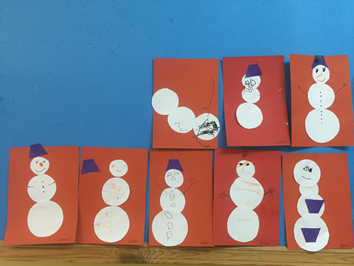 Аппликация «Снеговик»    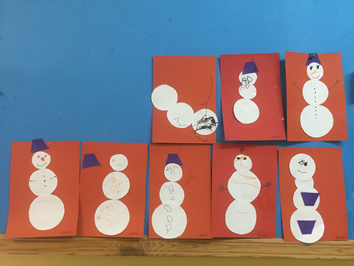 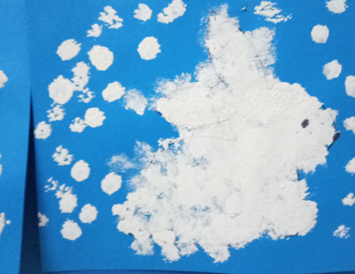 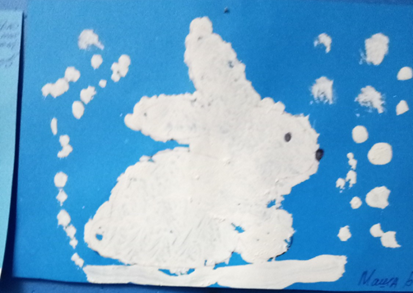                                                       Рисование «Заяц на снегу»                                                                                                                    Аппликация «Зайчик из ваты»                                              Познание. ФЦКМ      «Новогодняя ёлка»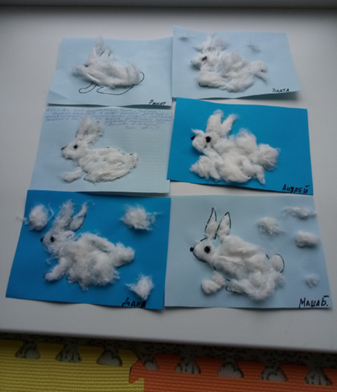 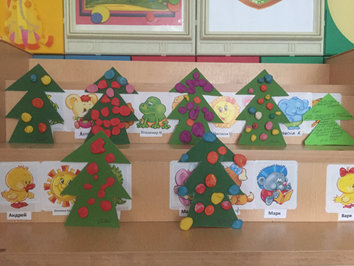 Приложение №2     УтверждаюСтарший воспитатель___________Н.В. Куранова«______»_______2019г«Это наша ёлочка — колкая иголочка»(Новогодний праздник детей для младшей группы)Действующие лица: Лиса, Заяц, Снегурочка, Дед Мороз – взрослые)(Под новогоднюю песню «Ёлочка» муз. Т Морозовой дети заходят в зал цепочкой за воспитателем, встают хороводом перед ёлкой.)Ведущая:   Как красиво в нашем зале! Мы сюда гостей позвали.                    Веселится весь народ, мы встречаем…Все вместе: Новый год!(Исполняется песня «Новогодняя хороводная», муз. Н. Лукониной, сл. Л.Чадовой. стр.63, сб. «Праздники в д/с» для детей 2-4 лет. После исполнения песни, дети садятся на стульчики).Ведущий: Возле ёлки ожидают  нас сегодня чудеса!             Слышите? Здесь оживают добрых сказок голоса.            Тихо музыка звучит, первый гость сюда спешит.(Под «Песню Снегурочки» (фонограмма) в зал заходит Снегурочка).Снегурочка: Не страшны зимы угрозы  внучке Дедушки Мороза.                   Я метели не боюсь, я Снегурочкой зовусь!                   Здравствуйте, мои друзья,  всех вас рада видеть я:                   И зайчат, и медвежат,  и  лисичек, и бельчат!                   В этот праздник новогодний поздравляю  всех, всех, всех!                   Пусть сопровождает вас   веселье, счастье, радость и успех!                        Становитесь-ка ребята вы со мною в хоровод,                         Дружно встретим  праздник ёлки – долгожданный Новый год!(Дети встают хороводом за Снегурочкой и выстраиваются полукругом, лицом к ёлочке).Ведущий: Ой, посмотрите! А огоньки на ёлке не горят.Снегурочка: Скажем дружно: «Раз-два-три, наша ёлочка, огни свои зажги!»(Загораются огни на ёлке.)Снегурочка: Как красиво! Посмотрите! С ёлкой поиграть хотите?Дети: Да!Снегурочка: Если дунем мы сейчас, огоньки погаснут в раз!        А ну-ка попробуем. Дуйте сильней! (Все дуют на ёлку, на ней гаснут огоньки.)                  Наша ёлка крепко спит, огоньками не горит.                  Все в ладоши хлопать будем, нашу ёлочку разбудим!(Все хлопают в ладоши, на ёлочке загораются огоньки. Игра проводится 2раза.)Ребёнок: Здравствуй, ёлочка лесная,  серебристая, густая.                 Ты под солнышком росла и на праздник  к нам пришла!Ребёнок: Будет ёлочка сверкать,  огоньками нам мигать.                 Ёлке песенку споём, хоровод свой заведём!(Исполняется хороводная песня «Ёлочка-ёлка», сл. и муз. М. Д. Быстровой, стр12, «Колокольчик»№27/2003г.)Снегурочка: Очень весело играли   и  немножечко устали.                   Вы, ребята, посидите и немного отдохните.                        Чтобы было веселее,  к нам спешат лесные звери.                   Сейчас они придут сюда! Встретим их, ребята?Дети: Да!  (Раздаётся стук в дверь.)Ведущий: Кто-то в двери к нам стучится. Может, зверь, а может, птица?              Мы тихонько посидим.  Кто стучится, поглядим!(Под весёлую музыку в зал вбегает Заяц).Заяц: Я – весёлый зайка, зайка-побегайка!   К вам сюда пришёл не зря.  Здравствуйте, мои друзья!   Мне сегодня утром рано  принесла сорока весть,   Что у вас, ребята, ёлка  разукрашенная есть.   В детский сад я пробирался  по полям и по лесам,   И на ёлку, чудо ёлку,  посмотреть хочу я сам!(Звучит музыка, Заяц обходит вокруг ёлки, рассматривая игрушки.)   Ваша ёлка так красива,  а игрушек – не сочтёшь!   И нарядная на диво,  лучше ёлки не найдёшь!Снегурочка: С нами, зайка, оставайся, веселись и развлекайся,                   Ведь сегодня – Новый год, всё танцует и поёт!Заяц: Я б остался хоть сейчас. Только нет ли среди вас      Хитренькой сестрички –  рыженькой лисички?Ведущий: Ты, зайчишка, успокойся, никого у нас не бойся.              Посмотри, как хороши  ребятишки-малыши!              С нами в пары  становись,  поскорее улыбнись.              Мы на празднике  нашем вместе весело попляшем.(Исполняется  парный танец  «Полька», муз. В. Сметаны, стр69, сб. «Музыка и движения». После исполнения танца дети садятся на стульчики.)Снегурочка: Ребятишки, тише, тише, кажется, я что-то слышу(всматривается вдаль.)              К нам сюда крадётся ловко очень рыжая головка, хвост пушистый, краса…Заяц: Ой! Да это же Лиса! Спрячусь я за ёлочку, зелёную иголочку!(Звучит музыка, Заяц прячется, а в зал вбегает Лиса ).Лиса: Здравствуйте, ребятишки, девчонки и мальчишки!      Я – лисичка, хвостик рыжий, встану к ёлочке поближе,      Я проведать вас решила, собиралась целый час.      Так старалась, так спешила, наконец-то я у вас!      И, наверно, мне лисе,  вы, ребята, рады все?Снегурочка: Конечно, рады, Лисонька!Лиса: Зайцем пахнет. Вот так раз! Значит, заяц среди вас.      Только где же он, друзья? Зайка скрылся от меня.      Я у ёлки посижу, притворюсь, как будто сплю!(Звучит спокойная музыка, Лиса садится на пенёк, засыпает. Из-за ёлки осторожно выходит Заяц, заглядывает на Лису то с одной стороны, то с другой.)Заяц: Что я вижу? Тут Лиса! Вот так чудо-чудеса.     Эй ты, Лисонька! Молчит. Неужели крепко спит? (Начинает хвастаться)     Говорят, что зайки – трусы и зазнайки.     Вы не верьте, я не трус! Никого я не боюсь:     Ни медведя, ни лису. Самый храбрый я в лесу!     Эй, Лиса, глаза открой, я зову тебя на бой! Я – храбрец, а не трусишка!Лиса (просыпается): А-а-а, попался, хвастунишка!    Ты как раз-то мне и нужен! Быстро съем тебя на ужин.Заяц: Зря, Лисичка, не пугай. Ты, сперва, меня поймай!Снегурочка: Ну а я всех ребятишек превращу  сейчас в зайчишек!(Снегурочка взмахивает волшебной палочкой (снежинкой, платочком.))                       Что ж, зайчишки, выбегайте, на полянке погуляйте.(Проводится музыкальная игра «Зайки и Лиса», слова авторские)Лиса: Что такое? Я опять не сумела вас догнать!      Ну и ловкий же народ в это садике живёт!Снегурочка: А сейчас мы всех зайчишек снова превратим в детишек!(Звучит спокойная музыка, Снегурочка взмахивает волшебной палочкой.)Ведущий: В праздник ссориться нельзя. Помиритесь-ка, друзья!              Ведь сегодня весь народ  отмечает Новый год!Заяц и Лиса: Будем, будем мы дружить, будем, будем мирно жить!Снегурочка: Вот и молодцы, зверята, дайте вы друг другу лапы (Заяц и Лиса жмут друг другу руки.)                     По дорожке вы бегите, и в лесу всем объявите,                     Что Зайчишка и Лиса стали дружными, Ура!Заяц и Лиса: Мы в лесочек убегаем, вас всех с Новым годом поздравляем! До свидания! (Заяц и Лиса прощаются со всеми и уходят!)Снегурочка: Будем праздник продолжать, Дедушку Мороза ждать!                    С нами  будет он  плясать, всем подарки раздавать!                        Знаете кто это - Дед Мороз? Отвечайте на вопрос!Ведущая:       Это дедушка седой, с длинной белой бородой!                   Он много разных шуток знает, с нами Новый год встречает.                   Ждём его мы все любя, давайте позовём его, друзья! (Дети зовут Деда Мороза. Звучит торжественная музыка в зал входит Дед Мороз.)Дед Мороз: Здравствуйте, мои хорошие, здравствуйте, мои пригожие!                Ой, какие вы нарядные, все румяные да ладные.                Я – весёлый Дед Мороз, гость ваш новогодний,                От меня не прячьте нос,  я сегодня добрый!Ведущий: В нашем зале шум и смех, наша ёлка лучше всех!              К нам пришёл Дед Мороз, много радости принёс!Дед Мороз: Ёлка светится, искрится, будем, дети веселиться.               Дед Мороз вас всех  зовёт,   вместе спляшем и споём!(Исполняется песня «Дед Мороз», сл. и муз. М. Картушиной), стр.115, сб. «Конспекты логоритмических  упражнений с детьми 2-3 года)Дед Мороз: Прокатиться буду рад! Где же санки у ребят? Снегурочка: Дедушка Мороз, а ты руки  назад протяни, вот и саночки твои!(Дедушка Мороз протягивает Снегурочке руки и под песню двигаются по залу парами. Исп. песня «Саночки», муз. и сл. Т. Сауко, стр.43, сб. «Топ-хлоп, малыши»).Дед Мороз: Уморили вы меня, накатался я, друзья!                Теперь сядьте, посидите, мне стихи свои прочтите.                Да и я сейчас присяду,  отдохнуть немного надо.          Читайте громче, веселей!  Ну, кто первый, кто смелей! (Дети читают стихи)«Дедушка Мороз»Это кто в мешке принёс шишки и хлопушки?Это добрый Дед Мороз дарит нас игрушки!                                               «Повесь на ёлку»Что упрятано в носок? В рукавичке что, дружок?Это добрый Дед Мороз нам подарочки привёз!                                                  Дед Мороз1Дед Мороз стучит у входа, отрясая с шапки снег,  С Новым годом! С Новым годом! Сколько радости у всех!  Добрый Дедушка Мороз  к нам пришёл на вечер  До чего же рады мы новогодней встрече!  Дети водят хоровод, хлопают в ладоши.  Здравствуй, здравствуй, Дед Мороз! Ты такой хороший!Снегурочка: Вам весёлый дед Мороз всем  бубенчики принёс.                Музыканты выходите   и играть скорей начните!(Инструментальный номер  «Полька» лат.н.м.)Дед Мороз: Вы стихи мне рассказали, очень весело плясали, Ну, пора мне собираться, в  путь-дорогу отправляться. С вами расставаться жалко!Снегурочка: Дед Мороз, а где подарки?Дед Мороз: Разве я их не дарил? Как же я про них забыл?                Где же мой мешок? Не видно…Снегурочка: Что же делать? Как обидно!Ведущая: Без подарков нам нельзя.Дед Мороз: Их пойду искать, друзья! Снегурочка, от меня не отставай, бойко ножками шагай. (Снегурочка идёт за Дедом Морозом.)Дед Мороз: Где мешок мой? Вот секрет. Справа нет и слева нет!               А на ёлке нет? (Нет) А под ёлкой нет? (Нет)Снегурочка: Дедушка Мороз, быть может, музыка тебе поможет?                   Если громко зазвучит – Рядом твой мешок лежит.Дед Мороз: Ну что ж, пойдём по музыке.(Звучит негромкая музыка, все идут за Дедом Морозом.) На окошке нет? (Нет) А на стуле нет? (Нет)А у мамы нет? (Нет) А у папы нет? (Нет).(Неожиданно музыка начинает звучать громче. Снегурочка находит мешок с подарками.)Снегурочка: Дед Мороз, погоди! Что нашла я, погляди!                         Громко музыка звучит. Это твой мешок лежит?Дед Мороз: Да, мешок и правда мой! На нём узел не простой.                Пытается развязать узел на мешке.                Ой-ей-ей! У-гу-гу! Развязать-то не могу.                Ну-ка дунем посильней (Все дуют на мешок) Узел, развяжись скорей!(Дед Мороз стучит посохом по узлу, затем развязывает узел, раскрывает мешок с подарками.)Снегурочка: Хорошо мы постарались и  подарки нам достались!Дед Мороз: Угощайтесь, ребятишки, и девчонки, и мальчишки.(Дед Мороз, Снегурочка, Заяц и Лиса раздают подарки детям.)Дед Мороз: Все подарки получили? Никого не позабыли?                У нарядной ёлки пела детвора! Но прощаться с вами  нам пришла пора.Снегурочка: До свиданья, дети, весёлых вам потех!                      До свиданья, мамы, папы,  с Новым годом всех! (персонажи уходят)Ведущий: К вам на праздник через год Дед мороз опять придёт!             А сейчас пришла пора   расходиться, детвора.            До свидания! До новых встреч!   С Новым годом всех, всех, всех!                                                   Игра «Зайцы и лиса»1 По лесной лужайке, прыгают всё зайки.   Прыг да скок, прыг да скок вправо – влево наискосок.2 Зайки ножки выставляли, наши зайки танцевали,   Наступил потехе час, зайкам весело у нас.3 Вдруг, лисичку увидали, наши зайки задрожали.   Все присели и сидят и ушами шевелят.4 Вот лисичка идёт, ох зайчишек найдёт.   Зайцы наши испугались от лисички разбежались.«Ёлочка-ёлка»1 Ёлочка-ёлка – колкая иголка – В гости к малышам пришла.Огоньки сверкают,  к себе нас приглашаютДетям танцевать пора.Припев: Наши ножки топ-топ-топ.              Наши ручки хлоп – хлоп – хлоп. Возле ёлочки танцует замечательный народ.2 Ёлочка-ёлка – колкая иголка – В гости к малышам пришла.Смех, веселье, пляски, чудеса из сказкиДетям нашим принесла.Припев:-------------------------------------Новогодняя хороводная»,муз. Н. Лукониной, сл. Л.Чадовой.1 Наступает Новый год!   Водят дети хоровод!   Озорную полечку спляшем мы у ёлочки!2 Наступает Новый год!   Дед Мороз к нам придёт!   Мы его встречаем, песни распеваем!«Дед Мороз»1 Зябнут щёчки, зябнет нос, коченеют ручки.   Ай, мороз, мороз, мороз, брось такие штучки!2 Хватить щёчки нам щипать, полно баловаться.   Выйди с нами погулять, с  горки покататься!3 Дед Мороз, улыбнись!  Вместе с нами покружись.   И на саночках зимой прокатись как молодой!Саночки», муз. и сл. Т. Сауко, стр.43, сб. «Топ-хлоп, малыши»). Наши детки в санки сели, дружно песенки запели, Покатились далеко, не догонит их никто. За верёвочки взялись и помчались с горки вниз. Вдруг  салазки на бок  - хлоп! Все присели мы в сугроб. Ну, вставай, вставай, дружок  и отряхивай снежок. Снова в саночки садись, снова с горочки катись!(Больше в санки не садись, больше  с горки не катись!)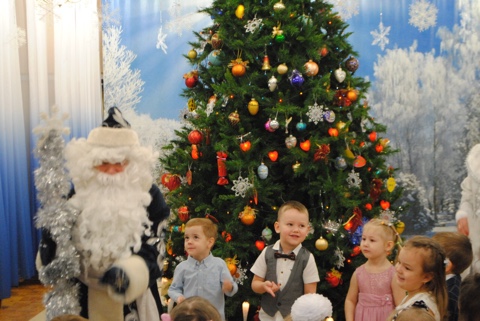 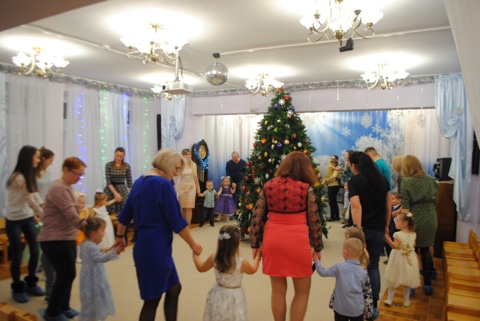 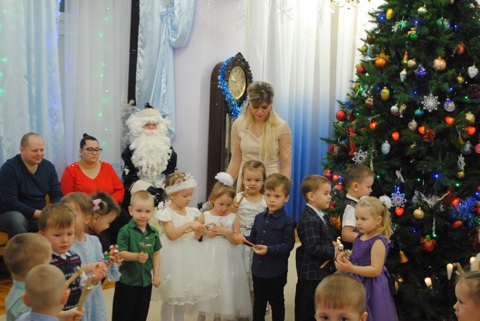 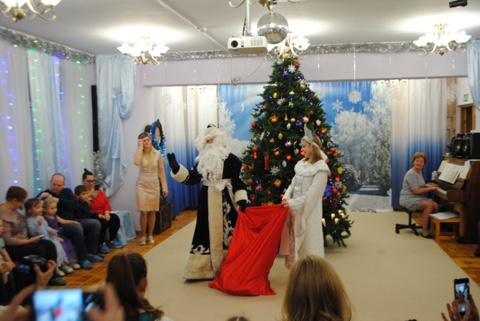 Приложение №3Зимнее развлечение в младшей группе.Цель: вызвать у детей эмоциональный отклик и желание участвовать в развлечении; повысить двигательную активность малышей.Задачи: совершенствовать навыки ходьбы и бега; упражнять в метании, прыжках; закреплять знания детей в названии и определении времени года; доставить детям чувство радости.Оборудование: костюм снеговика, белые шарики – снежки по количеству детей; следы, шишки, игрушка белочки и  дупло для белочки, 2 проруби, рыбки.Снеговик:Здравствуйте, малыши.Рад вас видеть от души.Я – весёлый Снеговик.
Я не мал и не велик.
Вместо глаз картошки,
Носик из морковки.Все меня узнали?Дети: Да.Снеговик:Ох, и холодно в лесу!
Зимний лес такой дремучий
И мороз такой колючий.
Что же делать, куда деться?
Как же дети нам согреться?Давайте, проведем с вами разминку, чтобы согреться. Повторяйте за мной все движения и слова.Разминка-игра «Мы погреемся немножко»Мы погреемся немножко,И захлопаем в ладошки,Хлоп-хлоп-хлоп - хлоп- хлоп.Хлоп- хлоп- хлоп- хлоп- хлоп.Ноги тоже мы погреем,Мы затопаем скорее,Топ- топ – топ- топ- топ- топ,Топ- топ- топ- топ- топ- топ.Рукавицы мы наденем,Не боимся мы метели,Да- да- да- да- да- да,Да – да- да- да- да- да.Мы с морозом подружились,Как снежинки закружились,Так- так- так- так- так,Так- так- так- так- так.Снеговик: согрелись? (да) Молодцы, ребята.Снеговик: Снеговик я не простой -Любопытный озорной.Знать хочу я, чем ребятаЗанимаются зимой?Дети рассказывают, о зимних играх и забавах.Снеговик:Все мне очень интересно
Но скажу, ребята, честно,
Не играл я ни во что
Лишь один в снегу стою,И на всех с тоской гляжу.Вас хочу я попросить,Меня играть научить.Научите меня, ребята?Дети: Да.Снеговик: смотрите ребята, что у меня есть. Вот из таких комков дети лепят меня зимой. А ещё у меня целая корзина снежков. Я вам предлагаю поиграть со мной в снежки.
Игра «Метание снежков».
Снеговик: Ух! Какие, молодцы! Весело играли.Снеговик: А вы не боитесь холода? (нет). А я сейчас проверю это.Подвижная игра «Заморожу» Снеговик старается дотронуться до детей. Кого он осалит, тот останавливается и замирает на месте.Я – весёлый Снеговик,
С детства к холоду привык.
Кого догоняю,
В сосульку превращаю.
Сейчас догоню, догоню.Снеговик: Ребята, сейчас дружно друг за другом вставайте, и мы отправимся с вами в лес.Игровое упражнение «След в след»Дети выстраиваются друг за другом и по цепочке шагают за Снеговиком. Снеговик шагает по разложенным следам. Дети стараются идти за ним также по следам.Снеговик: Ребята, а вы знаете, кто в лесу живет зимой?Дети: животные.Снеговик: Правильно, многим из них очень тяжело пережить зиму без помощи людей. Давайте, тоже поможем, зверюшкам.Эстафета «Накорми белочку»Участники берет из корзинки шишки и кладут шишки белочке в дупло.Снеговик: Ай, да молодцы, ребята, теперь белочке запасов до конца зимы хватит.Снеговик: Ой, посмотрите, прорубь это, а в ней рыбок много. Давайте с вами проведем эстафету «Поймай рыбку»Эстафета «Поймай рыбку»:По сигналу «Раз –два - три! Рыбок лови!» дети подбегают к проруби и вылавливают рыбку. Пойманные рыбки кладут около проруби.Снеговик: очень мне понравилось, как вы зимой развлекаетесь.
Жаль, что пришла пора прощаться.
А от себя хочу вам пожелать, 
Не болеть, и устали не знать,
Со спортом никогда не расставаться.До свидания, ребята.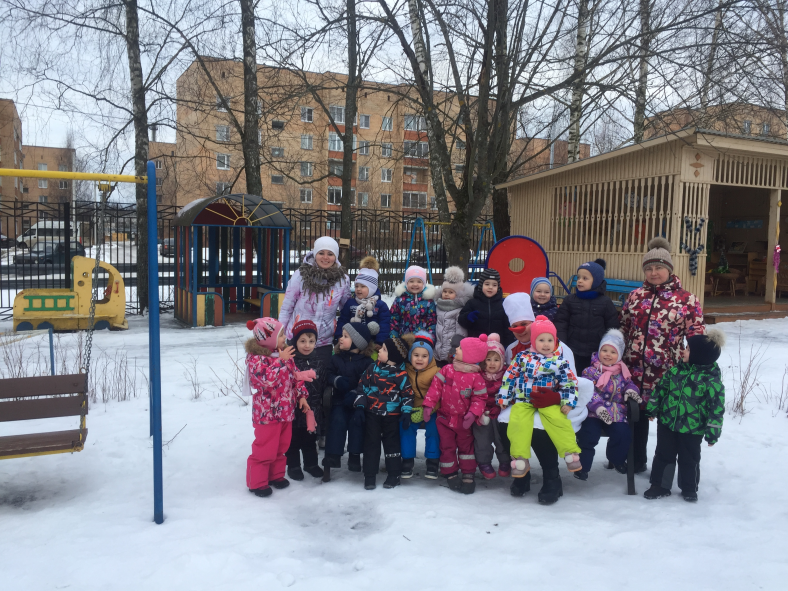 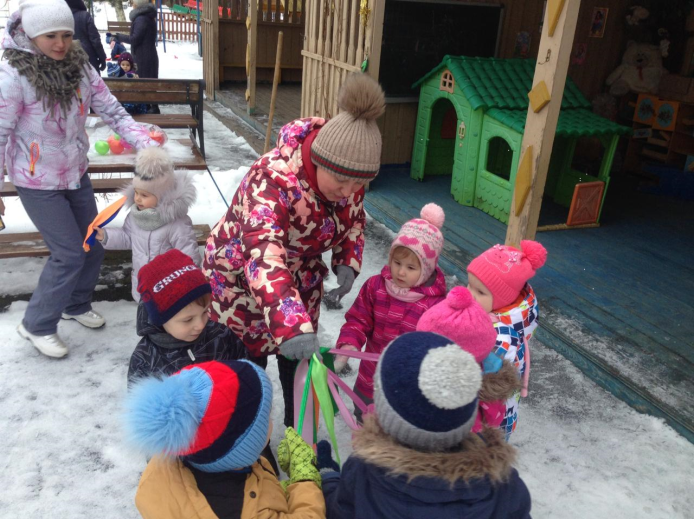 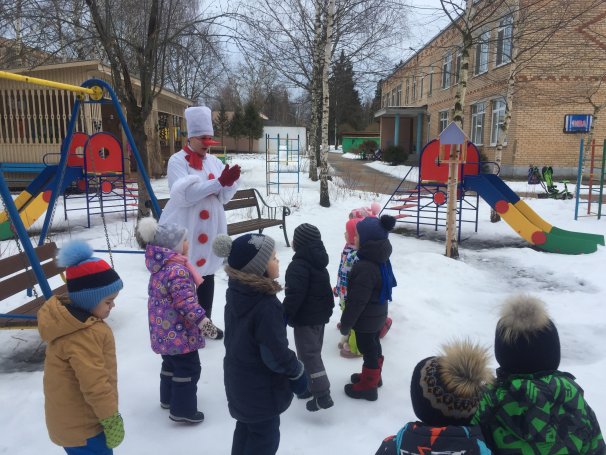 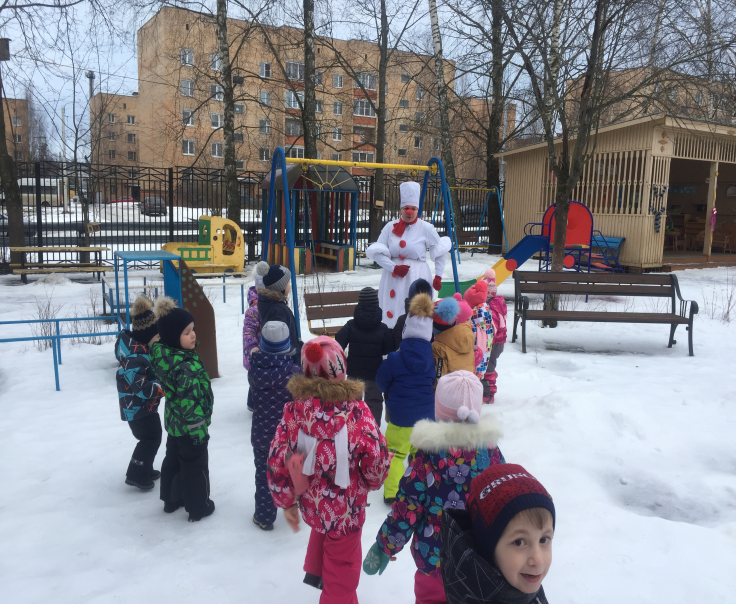 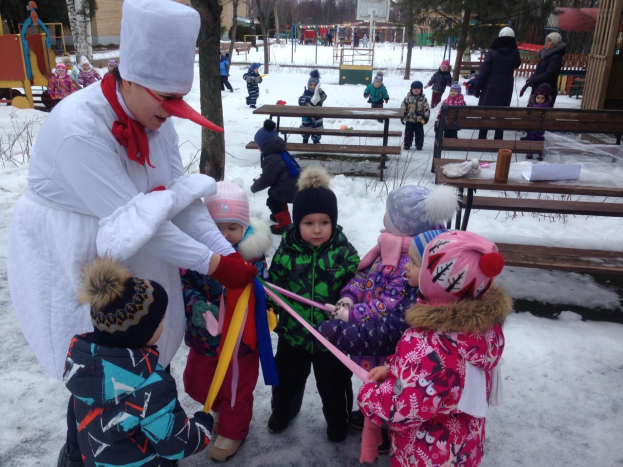 приложение №4Предметно-развивающая среда группыПривлечение родителей для украшения группы к празднику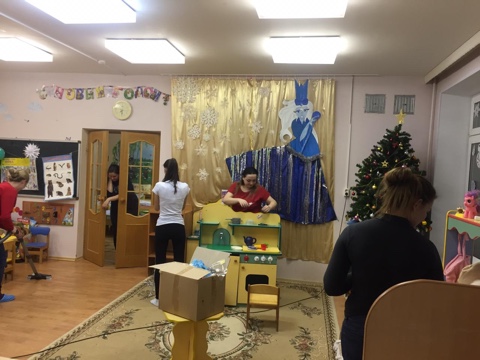 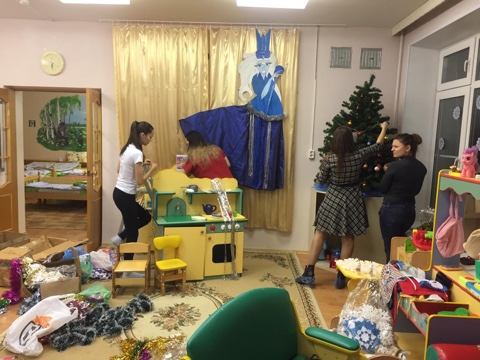 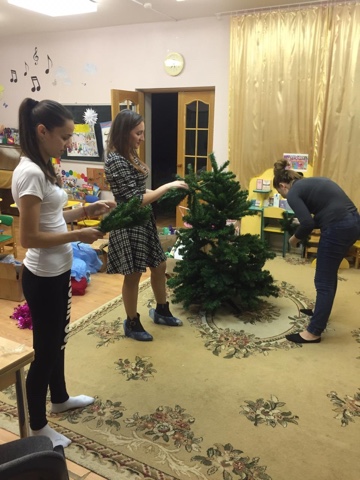 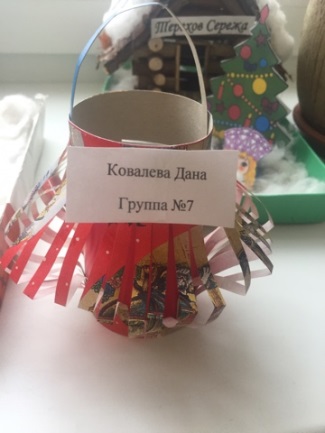 Новогодняя  выставка  поделок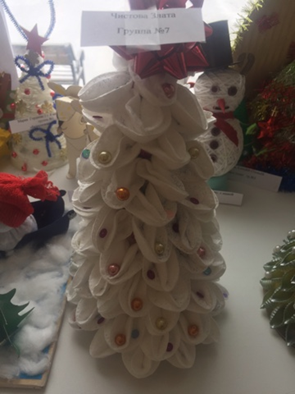 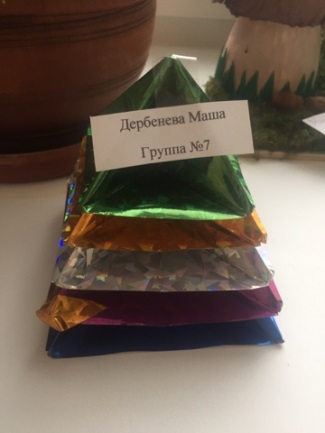 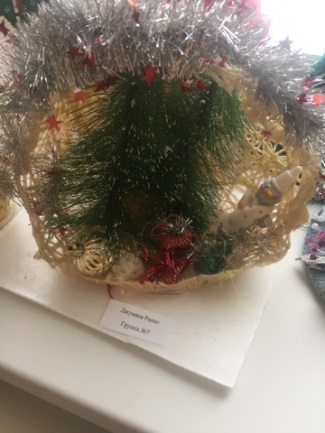 Ццентр книги                                         	Центр познания – д/игры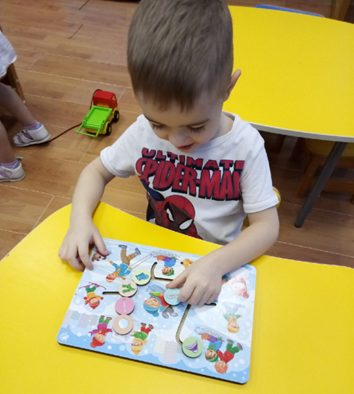 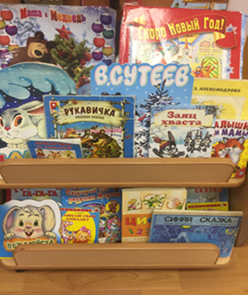 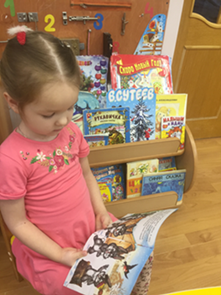 Приложение №5  Прогулка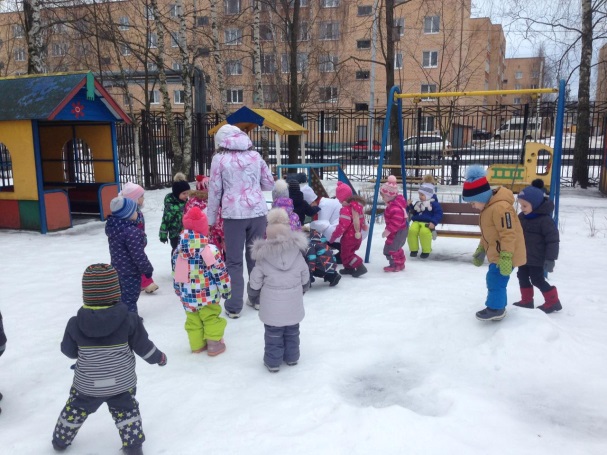 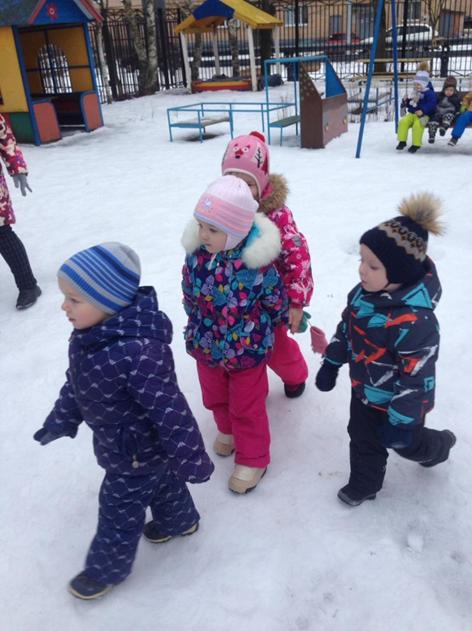 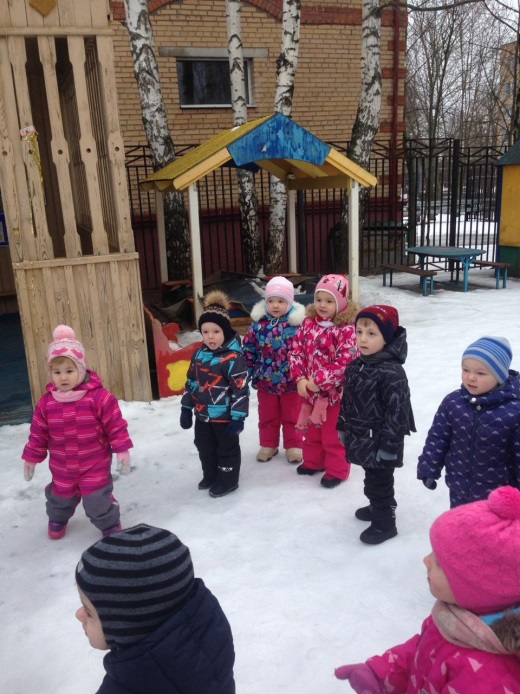 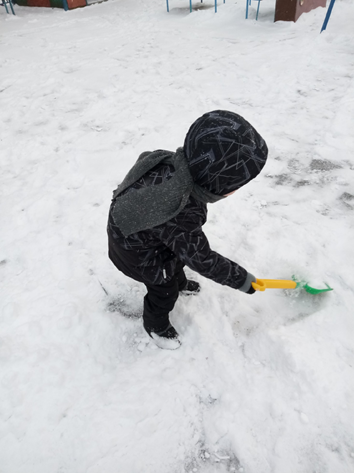 Приложение №6 Итоги проекта – участие детей в конкурсах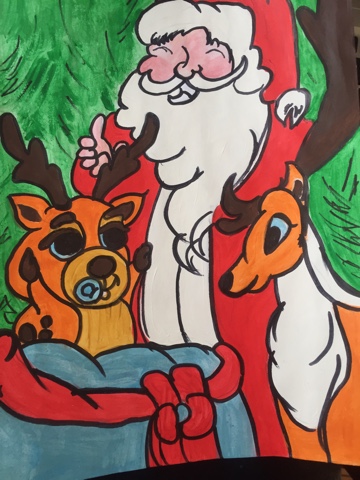 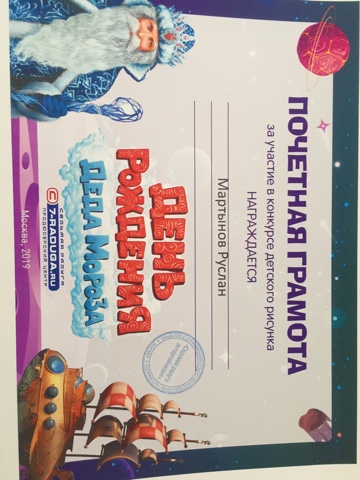 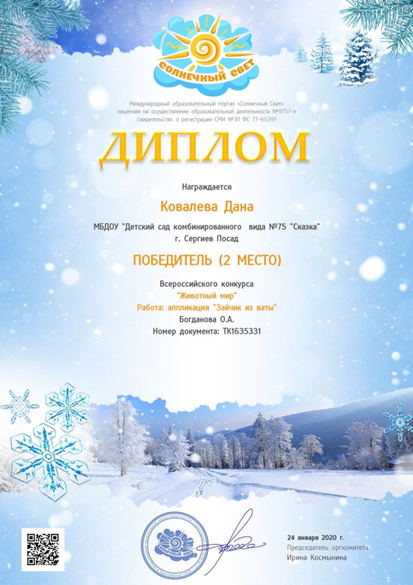 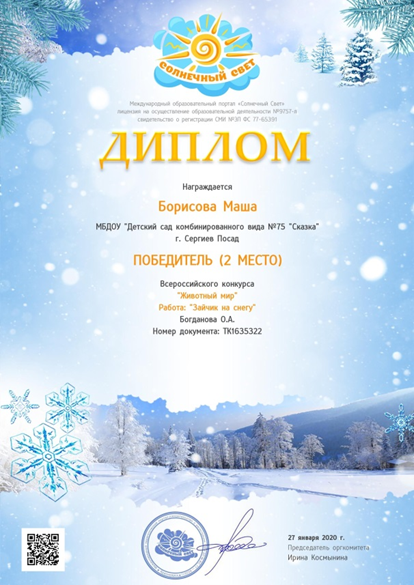 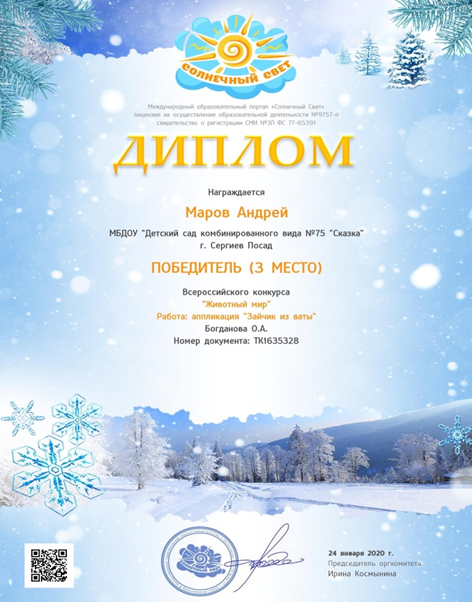 тема неделиДатаСовместная деятельность педагога с детьмиРабота с родителями«Новый год у ворот!»23.12.2019г Творческая мастерская: рисование на тему «Украшаем елочку» - Предложить детям нарисовать новогодние игрушки на заготовке «елка», учить правильно держать фломастер, не напрягая мышц и не сжимая пальцы. Активизировать в речи названия цветов.НОД Развитие речиТема:  Чтение стихов и потешек про Новый год•	Задачи: формировать умение  слушать не большие стихи и повторять.•	Учить детей отгадывать загадки.•	Развивать артикуляционный аппарат, воображение.•	Активизировать слова в речи детей.                                                        Наблюдение: следы на снегу - Учить детей устанавливать простейшие причинно-следственные связи, сравнивать аналогичныепредметы по размеру. Развивать наблюдательность, связную речь.Подвижная игра «Зайка беленький» - Познакомить детей с правилами игры, учить проговаривать текст, выполнять действия в соответствии сословами.Игровое упражнение «По снежному мостику» - Учить детей ходить по снежному валу, сохраняя равновесие. Развивать ловкость, поощрять творчествов двигательной деятельности.Трудовые поручения: расчищаем дорожки вокруг участка. Формировать у детей навыки работы с детской лопаткой, учить рассказывать о результатах труда.Поощрять стремление приносить пользу, выполнять посильную работу по поддержанию порядка на участке.Наблюдение: следы на снегу - Учить детей различать следы людей (взрослых и детей) и животных (кошек и собак), следы, оставленные санками, лыжами. Учить использовать в речи соответствующие прилагательные (детский,кошачий, собачий, санный и др.).Спортивное упражнение: скольжение по ледяной дорожке - Способствовать совершенствованию выполнения детьми основных движений, развитию координации движений, чувства равновесия. Обогащать двигательный опыт детей, воспитывать смелость, решительность.	Консультация«Готовимся к Новому году».«Новый год у ворот!»24.12Театральный этюд «Заяц и лиса» под музыку, муз. Е. Вихаревой -  Учить детей передавать в движении характерные черты персонажей, следить за качеством исполнения движений. Способствовать повышению выразительности движений при передаче сказочных образов.НОД «Познавательное развитие»   ФЦКМ   Тема: «Новогодняя ёлка»Задачи:   Познакомить детей  с новогодней тематикой.Учить рассматривать картины, радоваться празднику.Развивать диалогическую речь, умение поддерживать беседу.Активизировать словарь детей. Рассматривание следов животных, составление сравнительных рассказов-описаний? - Учить детей различать следы животных (в собачьих следах, в отличие от кошачьих, видны отпечатки когтей, т.к. собаки не умеют прятать при ходьбе когти в лапах). Развивать наблюдательность, формироватьумение делать простейшие выводы (например, определять по следам направление движения животного).Подвижная игра «Зайка беленький» -  Стимулировать творческую и двигательную активность детей, помочь им запомнить правила игры,освоить игровые действия.Игровое упражнение «По снежному мостику» - Тренировать детей в ходьбе по снежному валу, формировать умение сохранять равновесие, координировать движения. Трудовые поручения: насыпаем горки для создания построек из снега -  Учить детей участвовать в совместной трудовой деятельности, договариваться о взаимопомощи и сотрудничестве, распределять фронт работ. Подвижная игра «Мы топаем ногами» - Совершенствовать навыки детей в ходьбе с высоким подниманием колен, упражнять в выполнениидействий в соответствии с текстом. Укреплять здоровье детей. Чтение: К. Чуковский «Елка» -  Формировать у детей интерес к художественному слову, учить понимать смысл произведения,высказывать свое отношение к нему. Обогащать представления о новогоднем празднике, развивать эмоциональную сферу детей.Помощь в оформления группы к новому году (приложение №4)«Новый год у ворот!»25.12НОД «Художественно – эстетическое развитие» Рисование   Тема: «Украсим ёлочку »Задачи: Вызвать у детей чувство радости , желание принять участие в украшении ёлки. Формировать умение рисовать гуашевыми красками.Развивать воображение, чувство ритма, композиции, глазомер.Воспитывать активность, уверенность в себе.Материалы, инструменты, оборудованиеГотовые силуэты ёлочек.Гуашевые краски Кисти, баночки или стаканчики-непроливайки с водой,Салфетки матерчатые для просушивания ворса кисти.                                           Наблюдение: следы на снегу - Учить детей составлять рассказ из 2-3 предложений по результатам наблюдения с опорой на вопросы:«Кто побывал на нашем участке?», «Как вы догадались?», «Куда отправилась кошка (собака)?» Развивать наблюдательность, фантазию, речь детей.          Игровое упражнение «Ходьба по снежной горке» - Учить детей ходить по снежному валу с изменением темпа движения, поддерживать равновесие,оценивать свои действия.Трудовые поручения: оформление и украшение построек из снега - Предложить вниманию детей примеры декорирования построек из снега, помочь освоить выбранные каждым из них техники. Учить обращаться за помощью к воспитателю, формулируя вопросы и просьбы.Катание на санках - Учить детей правильно садиться на санки, сохранять равновесие. Способствовать возникновению положительных эмоций, закаливанию детского организма.Творческая мастерская: лепка из соленого теста «Игрушки на елку» -  Упражнять детей в умении раскатывать круглые шарики разных размеров, совершенствовать круговые движения рук при раскатывании. Развивать детское творчество. Упражнять детей в украшении вылепленных игрушек.Пригласить родителей на новогодний утренник (приложение №2)«Новый год у ворот!»26.12Разучивание стихотворения 3. Александровой «Снежок» -  Учить детей запоминать небольшие поэтические произведения, воспроизводить их четко, в спокойном темпе. Расширять представления детей о предстоящем празднике.  Трудовые поручения: чистка санок от снега после катания -  Формировать у детей соответствующие умения учить выполнять порученные действия до конца, проверять себя, обсудить важность выполнения этой работы. Подвижная игра «Пойдем гулять» -  Учить детей точно выполнять действия и правила. Способствовать повышению двигательной активности, укреплению здоровья.                                                                                                                   Наблюдение: свойства снега. Конкурс «Снежный ком» - Побеседовать с детьми о свойствах снега, определить, какой снег сегодня - сыпучий или мокрый,обсудить, будет ли он лепиться? Проверить выводы детей - скатать снежные комья. Организовать конкурс – у какой команды получится самый большой ком. Собрать из снежных шаров снеговиков, придумать им имена.                               Беседа «К нам приходит Дед Мороз» - Готовить детей к новогоднему празднику, познакомить с персонажами новогоднего праздника,поддерживать желание участвовать в предстоящих мероприятиях.Сюжетно-ролевая игра «Детский сад»: сюжет «Новогодний концерт» - В рамках подготовки  к новогодним праздникам формировать у детей представления о проведении торжественных мероприятий, соответствующих правилах поведения. Учить включать в игровые действия рассказывание стихотворений, пение песен, исполнение танцев.«Новый год у ворот!»27.12 Творческая мастерская: рисование пластилином «Делаем новогодние игрушки» - Учить детей использовать знакомую технику при изготовлении нового вида подделок, использовать разнообразные цвета. Развивать мелкую моторику рук, фантазию.                                                                                                   НОД «Художественно – эстетическое  развитие»    Лепка Тема: «Снеговик»Задачи: Развивать интерес к лепке. Учить круговыми движениями рук делать шарики и создавать образ снеговика. Развивать чувство форм, мелкую моторику, согласованность в работе обеих рук.Воспитывать желание приносить радость своими изделиями.Материалы, инструменты, оборудованиеТесто, пластилин.Доски, матерчатые салфетки для рук.Игрушка цыплёнок.                                                                                             Творческая мастерская: лепим снеговиков - Учить детей использовать свое умение скатывать снежные шары для изготовления снеговиков, предложить ребятам выбрать различные предметы, дополняя «снежные скульптуры» так, чтобы получились представители различных профессий.Трудовые поручения: очистка обуви щеткой от снега -  Учить детей выполнять и называть трудовые действия, знакомить с новой трудовой операцией, ееназначением.  Формировать навыки самообслуживания, осознанное отношение к своему внешнему виду.                                                                                       Трудовые поручения: украшение группового помещения к новогоднему празднику -  Вызывать у детей радость и ожидание праздника, воспитывать-самостоятельность, учить выполнятьиндивидуальные поручения.Консультация  «Новый год без пожара»«Зимние игры и забавы»9.01 Пальчиковая гимнастика. « Ёлка»; «Зимой - познакомить с пальч. игройБеседа:  «Здравствуй, Зимушка-зима!». Расширять представления детей о характерных особенностях зимней природы.Варю, Машу Б . побуждать вспомнить новогодние стихи.	Чтение потешки «Уж ты зимушка- зима» -  познакомить детей с потешкой                                                 Внесение настольной игры «Наряди ѐлочку»                                                                                                               Чтение сказки « Как звери новый год встречали» -  познакомить со сказкой, вызвать желание послушать её.                                                                                      Дид/игра «Найди варежку» - закреплять умение различать и называть круг и квадрат.                                                                                                                                    Наблюдение за солнцем - продолжать знакомство с природными явлениями. Подвижные игры «Кто бросит дальше снежок» -  учить выполнять действия строго по сигналу,  «Перебежки-догонялки» -  согласовывать свои действия с действиями товарищей.«Зимние игры и забавы»10.01Пальчиковая гимнастика.  «Ёлка», «Зимой» - активизировать словарь детей.Игра- упражнение «Отгадай зимние загадки» с Машей Д., Ульяной.- развивать  мышление, активизировать словарь детей.	                                                Чтение Л.Воронковой «Снег идет» -  Оживить в памяти детей их собственные впечатления от обильного снегопада.«Зимние игры и забавы»13..01Пальчиковая гимнастика.  «Очень холодно зимой», «Зимой» -  развивать память, моторику рукНОД Речевое разитие. «Пересказ сказки «Снегурушка и лиса»                                   Задачи: формировать у детей умение внимательно слушать сказку, пересказывать ее до конца, отвечать на вопросы по содержанию сказки, сопереживать ее героям.                                                                                       Наблюдение за снегопадом  - формировать представление о состоянии воды.Труд. деят. Сооружение построек из снега -  учить сгребать снег в определенное место.                                                                                                                                 Чтение стихотворения В. Берестова: «Снегопад» - Учить детей читать наизусть небольшие стихи.«Зимние игры и забавы»14.01Пальчиковая гимнастика.  «Зимой», «Ёлка»-развивать мелкую моторикурук.	                                                                                                                                   НОД Познание. ФЦКМ «Зимние забавы»                                                                Задачи: познакомить с традицией зимнего катания на санках, привнести настроение праздничности, балагурства, вытекающее из имитации быстрой езды на лошадке, юмористичности потешек и песенок.                                                                                                                                                       Наблюдение «Как одеты прохожие?» - учить работать сообща, добиваться выполнения цели общими усилиями                                                                  Подвижные игры «Не замочи ног». — учить перепрыгивать через препятствия и приземляться на обе ноги. 	                                                                  Трудовая деятельность Сгребание снега лопатами, расчистка дорожек - учить работать сообща, добиваться выполнения цели общими усилиями.                      Чтение русской народной сказки «Снегурушка и лиса»                                                 Театральная деятельность. Театр по сказке «Заюшкина избушка»	               Ситуативный беседа «Как правильно заботиться о своем здоровье» - уточнить и расширить знания об основных ценностях  здорового образа жизни. 	«Зимние игры и забавы»15.01Ситуативный разговор о погоде: что такое мороз.                                                  НОД ХЭР. Рисование «Хвойный лес» Задачи: учить детей рисовать предметы состоящие их сочетания линий,  создавать композицию. Объяснить понятие «хвойный лес».                                                                                                       Наблюдение за птицами -  изучать их повадки и особенности.Тр. деят. «Изготовление снежных построек» - доводить начатое дело до конца. Чтение «Возле елки в новый год» Н.Мигунова.                                                               Сооружение снежной клумбы - учить сгребать снег лопатами в определенное место                                                                                                                             Подвижная игра «Собери снежки». Наблюдение за погодой, ситуативный разговор о том, что такое снег? Предложить родителям понаблюдать с детьми за птицами; поиграть с детьми в словесную игру «Угадай по описанию».«Зимние игры и забавы»16.01Наблюдение за деревьями -  формировать знания о жизни деревьев зимой.Тр. деят. Подкормка птиц на участке д./с.Загадывание загадок по зимней тематике -   учить отгадывать загадки с помощью картинок, развитие мышления и памяти детей.                   Экспериментальная деятельность. «Разноцветные льдинки» -  Формировать исследовательский и познавательный интерес в ходе экспериментирования с водой и льдом.                                                                                                                      П/и «Снежинки» - упражнять детей в беге, развивать двигательную активность.17.01Пальчиковая гимнастика. «Я перчатку надеваю», «Очень холодно зимой» - активизировать внимание детей с помощью пальчиковых игр. Д./и. «Городок здоровья» - формировать представление о своем здоровье. 	НОД ХЭР Аппликация «Снеговик» Задачи: активизировать полученные ранее умения передавать характерные признаки персонажей, располагать фигурки на общей основе.                                                                                                              Подвижные игры «Летят, летят снежинки» - развитие внимания, координации движенийТрудовая деятельность расчистка дорожек от снега -  учить правильно носить снег для постройки; помогать товарищам в выполнении трудовых действий с Русланом, Илюшей	                                                                                          Ситуативный раз- говор «Почему зимой люди тепло одеты?».                                         Чтение Р.Кудашевой «В лесу родилась елочка»                                                                    Д/и «Что бывает зимой» - Закрепить понятие о зимних явлениях.«Звери зимой»20.01Пальчиковая гимнастика. «Зимой», «Елка» -  развивать моторику рук.С Машей, Сашей.НОД Развитие речи. «Рассматривание иллюстраций «Зимой на прогулке» Задачи: учить детей понимать изображение на картине; отвечать на вопросы, делать простейшие  выводы, слушать рассказ, составленный по картине.                  Подвижная игра: «Снег, снег кружиться» - упражнять в кружении, развивать координацию, чувство ритма.Тр. деят. Расчистка дорожек от снега Цель: учить действовать лопатками, сгребая снег.                                                                                                                       Чтение сказки «Заюшкина избушка» - вызвать умиротворённое настроение.«Звери зимой»21.01Пальчиковая гимнастика.  «Пришла зима» - познакомить с гимнастикой. Рассмотреть кар- тину «Звери  в лесу» - учить составлять короткий рассказ по картинке с Ульяной и Варварой	                                                                       Ситуативный разговор «Зимние виды спорта» - познакомить с зимними видами спорта.НОД Познание. ФЦКМ «Как звери зимуют в лесу»                                                                Задачи: обобщить знания детей о жизни диких зверей зимой.                                                                      Наблюдение за деревьями  — формировать знания о жизни растений зимой; воспитывать бережное отношение к природе.                                                                 Подвижные игры: «Мы — веселые ребята» -  учить выполнять движения                    соответствии с текстом                                                                        	                            Инд. работа по развитию движений с Стешей и Максимом К. «Кто дальше бросит снежный комок?» - развивать дальность броска.	                               Ситуативный разговор о погоде.Трудовая деятельность Сооружение построек из снега.                                  Рассказывание р.н. сказки «Морозко» -  Упражнять в умении вести диалог, употреблять существительные, обозначающие детѐнышей животных  с Варварой К. и Женей.22.01Пальчиковая гимнастика. «Пришла зима» -  развивать мелкую моторику рук.    С Машей Д. и Даней упражнять в образовании глаголов от звукоподражаний,  игра «Сова».	НОД ХЭР. Рисование «Заяц на снегу»                                                                     Задачи: учить делать тычки жесткой полусухой кистью внутри контура. Развивать умение слушать потешку и имитировать движения зайца по ходу текста. Дать представление о жизни зайца зимой в лесу.                                                                                                                  Подвижные игры «Хитрая лиса» - развивать ловкость, быстроту бега, внимание Трудовая деятельность Приготовление корма для птиц вместе с воспитателем, кормление - воспитывать желание участвовать в уходе за птицами, кормить их Драматизация сказки «Зимовье зверей» - побудить внимательно смотреть сказку.	                                                                                                                                  Дид. игра «Кто к нам пришёл?» с Машей Д., Андреем– учить определять животных по их звукопроизношению.	                                                           Компьютерная презентация «Дикие  животные» -  закрепить знания детей о диких животных.	Подвижная игра «Волк во рву» — учить по сигналу перепрыгивать через ров и обратно, парами по сигналу быстро бежать вперед; — развивать ловкость, быстроту, внимательность.23.01Наблюдение за снегирем -  помочь рассмотреть снегиря; понаблюдать, как он поет, клюет зернышки.П./и. «Птичка в гнездышке», «Найди свой домик» - учить свободно бегать, реагировать на сигналы.   	                                                                         Рассказывание р.н. сказки «Мороз Иванович»24.01НОД ХЭР. Аппликация «Зайчик из ваты»                                                                              Задачи: активизировать полученные знания о жизни диких животных зимой. Развивать умение работать с нетрадиционным материалом (ватой), развивать внимание, аккуратность в работе.                                                                           Наблюдение за солнцем - продолжать знакомство с при- родными явления- ми; —дать понятие о признаках зимы.                                                                             Подвижные игры «По ровненькой дорожке» - учить ходить по невысокому брусу; — спрыгивать, сгибая ноги в коленях. «Устроим снегопад» - развивать двигательную активность.                                                                                                                 С/р. игра «Поликлиника», «Семья»	                      	                               Ситуативный разговор о погоде зимой.     «Белоснежная  зима»27.01Пальчиковая гимнастика. «Пришла зима» - развивать мелкую моторику рук.Беседа с Лерой и Варварой ., по картине «Катаемся на санках»- учить правильно отвечать на вопросы.  	НОД Развитие речи «Чтение рассказа Л.В.Воронковой «Снег идет», стихотворения А.Босева «Трое»                                                                                 Задачи: познакомить детей с рассказом Л.В.Воронковой «Снег идет», оживив в памяти детей их собственные впечатления   от обильного снегопада. Помочь запомнить стихотворение А.Босева «Трое»                                                                                                     Наблюдение за работой дворника - воспитывать уважение труду людей.               Тр. деят. Расчистка территорий от снега.                                                                       П./и. «Береги предмет» - учить быстро действовать по сигналу. 	 Ситуативный разговор о том, в какие игры играют зимой.Дидактическая игра  «Один - много» -  закрепить знания детей.Работа в уголке Рисования «Снеговик»Консультация  «Безопасность детей зимой»«Белоснежная  зима»28.01НОД Познание. ФЦКМ «В январе в январе много снега во дворе»                  Задачи: уточнить знания детей о зимних явлениях природы. Формировать эстетическое отношение к окружающей природе. Обогащать и активизировать словарный запас.                                                                                                                       Наблюдения за погодой, сравнить утреннюю и вечернюю погоду.                            П/и «Заморожу» - развитие быстроты реакции, координации движений«Белоснежная  зима»29.01    НОД ХЭР. Рисование «Деревья на нашем участке» Задачи: учить создавать образ дерева; рисовать предметы, состоящие из прямых вертикальных и наклонных линий, располагать изображение по всему листу бумаги, рисовать крупно, во весь лист. Продолжать учить рисовать красками.                                                П./и. «На санки» -  упражнять в беге в разные стороны, умении ориентироваться в пространстве.                                                           Ситуативный раз говор «Беседа о зиме».                                                              Трудовая деятельность Постройка горки для куклы  — учить правильно наполнять ведерко снегом до определенной отметки; доводить начатое дело до конца.                                                                                                                               Д./и. «Найди варежку»- продолжать учить различать фигуры.                          Наблюдение за птицами на кормушке - продолжать прививать детям любовь и бережное отношение к природе.                                                                                       П/и «Птички и кошка» - развивать умение двигаться после сигнала                                                                                                     «Белоснежная  зима»30.01 Наблюдение за ветром и снегом  - формировать представление об одном из признаков зимы - метели. Тр. деят. Утеплить корни деревьев и кустов снегом.Ситуативный раз- говор «Как хорошо самому уметь одеваться» - Закрепить последовательность одевания и раздевания.                                                                             С/р. игра «Семья»                                                                                                      Трудовая деятельность Сооружение снежных валов, расчистка дорожки к участку -  учить действовать лопатками, сгребая снег в определенное место.                                                                                                                        П/ игра «Весёлые ребята» - развивать двигательную активность детей.«Белоснежная  зима»31.01  Пальчиковая гимнастика. «Варежки»- учит выполнять действия в соответствии с текстом.   НОД Аппликация «Снеговик»                                                                                        Задачи: учить детей лепить предметы состоящие из двух шариков. Закреплять умение доводить изделие до нужного образа с помощью дополнительного материала. Развивать речь и мышление.              Наблюдение за солнцем зимой -  формировать понятие о том, что солнце зимой не греет, оно холодноеП./и. «Кто дальше бросит снежок»- учить правилам очередности в игре. Ситуативный раз- говор о работе дворника. Формировать уважительное отношение к данной профессии